Verslag bestuursvergadering Stichting Grip op de Knip Heerde 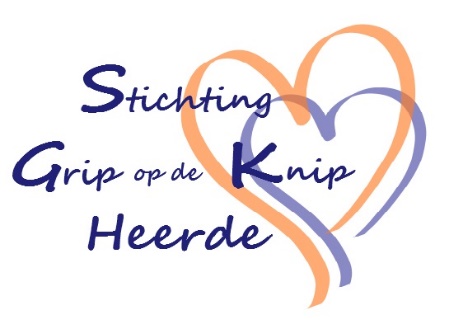 Datum: 10 januari 2019 om 20.00 uur bij Jan. Adres: Spoorlaan 5Aanwezig: Joke Eilander, Ron Nijman (later ter vergadering), Bertus Klaassen, Jan IJzerman, Fredie van Holst en Herman van der StegeAGENDAOpening (voorzitter)Opening op christelijke wijze. We nemen kennis van privéomstandigheden van de voorzitter en wensen haar sterkte (voorbede in sluiting).Vaststellen agendaOngewijzigd vastgesteldNotulen: vergadering 4 december 2018. De datum maatjesavond Punt 8 moet zijn 9 april. Beheren Mail is door Joke aangepast conform afspraak. Bij verslag PR punt 11 komt dat we betrokken worden bij ondernemers event. Naar aanleiding van: formele stukken staan op website. We krijgen een code toegezonden zodat we toegang hebben.Mededelingen/evaluatieVrijwilligersavond 7 december. De presentatie door wethouder is als onvoorbereid ervaren, Inhoudelijk zwak en weinig inspirerend. Het tweede deel, de babbel met drankje was het mooist van deze avond.Vacature secretaris. Nog geen invulling. Ingekomen en uitgaande postSchuldhulpmaatje staat in de gemeentegids, zo wordt ter plekke geconstateerd.Nieuwsbrief SHM 20 december. Inhoudelijk geen toevoeging.Nieuwjaarsreceptie van gemeente Heerde. 17 januari. Herman kijken of er nog lege naambatches zijn. Fredie maakt de kaartjes.Open sollicitatie v Lohuizen. Wat kunnen we bieden. Fredie wil gesprek aangaan, Herman gaat mee. Fredie maakt afspraak korte termijn.Brief gemeente Heerde met een uitnodiging om mee te denken over de begroting op 15 januari. Bertus en Jan gaan er heen. Insteek van hun pitch zal preventie zijn.Algemene Verordening Gegevensbescherming (AVG) geen aanvullingen. Er is een e-learning beschikbaar. Bertus gaat die volgen.Jaarverslag. Aanpak. Wie schrijft wat? Fredie maakt voorzet met gebruikmaking van het vorig jaarverslag. Afspraak dat deze maand cijfers naar Joke gaan.CoördinatorStand van zaken m.b.t. hulpvragen en maatjes. Deze maand zijn twee gesprekken gevoerd in het kader van nieuwe hulpvragen. Vraag gesteld aan de landelijke organisatie of er op korte termijn een cursus komt. Mevr Röben en dhr Duin zijn de beoogde cursisten.Het presentje in verband met kerst is met dank ontvangen.Maatjesavond 9 april. Er moet ruimte zijn voor ontmoeten. Een stukje leerzaam is ook welkom. Primair zal Herman gaan kijken naar een sessie op Vrieze’s Erfgoed: informatie over het erfgoed in combinatie met een kooksessie met Eet it. Conditie: lowbudget.FinanciënStand van zaken 2018. Saldo circa € 1800. We teren in. Kerkelijke bijdragen verdienen aandacht. En de nota contributie komt ca € 2500. Nota voor plaatsing in schaapskooi publicatie blijft uit (vervalt).FondswervingDe lokale fondsen worden benaderd voor een 3-jarige subsidie m.b.t. publiciteit/preventie. Onderbouwing is daarbij nodig. Jan en Bertus maken brief voor Wilma Blankvoort (secr. Jan Nienhuis Vereniging en Egberdina Langenberg Stichting).  Kans- en Oranjefonds moeten nog worden benaderd om alvast een voorschot van de reeds toegezegde subsidie over te maken. PRWebsite (interne deel). Toegang nog regelen. Aktie Bertus.Contact met kerken. Contact gehad met ontmoetingskerk en de VEG. Herv Kerk gaat ons wellicht uitnodigen. Verdere uitnodigen via de mail. Ook IDO benaderen met doel ook daar een verhaal te houden. Fredie activeert haar kerkenraad. Jan benaderd scriba GK De Brug in Wapenveld via mail.Flyer is grotendeels uitgedeeld. Verian heeft iedere woensdag inloopspreekuur voor vluchtelingen. Fredie wordt daarvoor uitgenodigd. Vluchtelingenwerk kan deze mensen ook helpen. Maar ook wij. Postcodegebieden uitgewerkt naar gebieden met schuldproblemen dan wel mogelijk preventiegebied. De bestuursleden nemne op zich om een deel van de aangedragen postcodegebieden te voorzien van flyer. Linked In is aktie van en voor Joke. Oldebroek/Rabobank. Oldebroek is aktie Jan. Rabobank, Joke is daarmee bezig, loopt nog.Jan heeft nu al artikelen voor publicatie aangeleverd. Johan van de Kruk, coördinator van Oldebroek stapt op. Maatjes nemen de rol over. Hoe de aanlevering door Oldebroek gaat lopen is nog even onduidelijk.Volgende vergadering 25 februari bij Bertus. Agendapunten jaarverslag, maatjesavond, avond gemeente Heerde, contact met Tinus Smit, mevr. Van Lohuizen, fondsen en pr. In Maart is de daaropvolgende vergadering (25e). De dan volgende wordt gepland op 2 mei. Alles onder het voorbehoud van Jacobus.Rondvraag. Kledingbank zoekt een locatie. Vraag is of er een locatie is en of we een combinatie met andere voorzieningen is te bedenken. Het betreft een voorziening waarvan ook klanten van Grip gebruik maken. We weten er zo niet één.Jan eindigt met ons door het uitspreken van een dankgebed met voorbede.HGSPlanning schema:15 januariVervolg gesprek Tinus Smit (uitv)Fredie, Joke17 januariNJ receptie Gemeente HeerdeFredie en Herman26 januariwerkconferentie Armoede in Schulden CH Ede 9.00-14.30Fredie, Bertus5 februariVervolg gesprek Tinus Smit (fin)Bertus, Joke25 februariBestuursvergaderingallen25 maartBestuursvergaderingallen9 aprilMaatjes avondallen2 meiBestuursvergaderingallen14 meiVervolg gesprek OldebroekJan